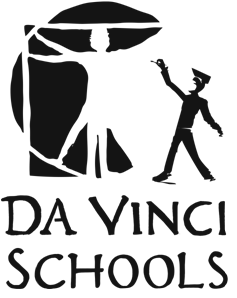 Observations of Teaching PracticeTeacher: _______________   Observer: ____________ Date: ________  Time/Period/Class: ____________Additional Notes:Date and time of Debrief: _______________Debrief Notes (Use back if necessary):Class Activity:  Area of Focus for observer:Class Activity:  Area of Focus for observer:Class Activity:  Area of Focus for observer:Teaching PracticeObservations (I see, I notice…)Talking Points (I like, I wonder…)Students Oriented to Work-Sts know what/why they are learning-Sts engaged in Inquiry/ Exploration-Sts collaboratingDelivery & Implementation-Clear Objective/Agenda/ Outcomes -Essential Skills present-Higher Level Thinking-Student-centered -Checking for Understanding-Varied modalities -Student Engagement & Participation-Relates to Project/Real WorldDifferentiation/Rubber band stretching-Differentiation -Student Voice & Choice -Accommodations for EL and RSP students Classroom Organization & Environment-Positive/Inviting Culture-Displays Agenda & Learning  Targets-Celebration of St Work-Current Project Wall & Timeline-Clear Processes/DirectionsReflection & Revision